«04 » 06. 2021 г.		                                                                 №  158О внесении изменений в постановление администрации поселка Березовка от 12.12.2018 №517 «Об утверждении Положения о Почетной грамоте Главы поселка Березовка» В целях приведения в соответствие с действующим законодательством РФ, руководствуясь с Федеральным законом от 06.10.2003 №131-ФЗ «Об общих принципах организации местного самоуправления в Российской Федерации», Уставом поселка Березовка:ПОСТАНОВЛЯЮ:Внести изменения в п.2 постановления администрации поселка Березовка от 12.12.2018 №517 «Об утверждении Положения о Почетной грамоте Главы поселка Березовка»:Пункт 2 Постановления изложить в следующей редакции: «2. Настоящее Постановление вступает в силу со дня подписания, и распространяется на правоотношения, возникшие с 12.12.2018г, настоящее Постановление подлежит опубликованию в общественно-политической газете «Пригород» и на официальном сайте поселка Березовка».Контроль за исполнением настоящего Постановление оставляю за собой.Настоящее Постановление вступает в силу со дня подписания, и подлежит опубликованию в общественно-политической газете «Пригород» и на официальном сайте поселка Березовка.Глава   поселка                                                                                С.А. Суслов     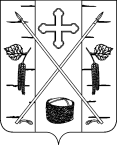 АДМИНИСТРАЦИЯ ПОСЕЛКА БЕРЕЗОВКАБЕРЕЗОВСКОГО РАЙОНА КРАСНОЯРСКОГО КРАЯПОСТАНОВЛЕНИЕп. Березовка